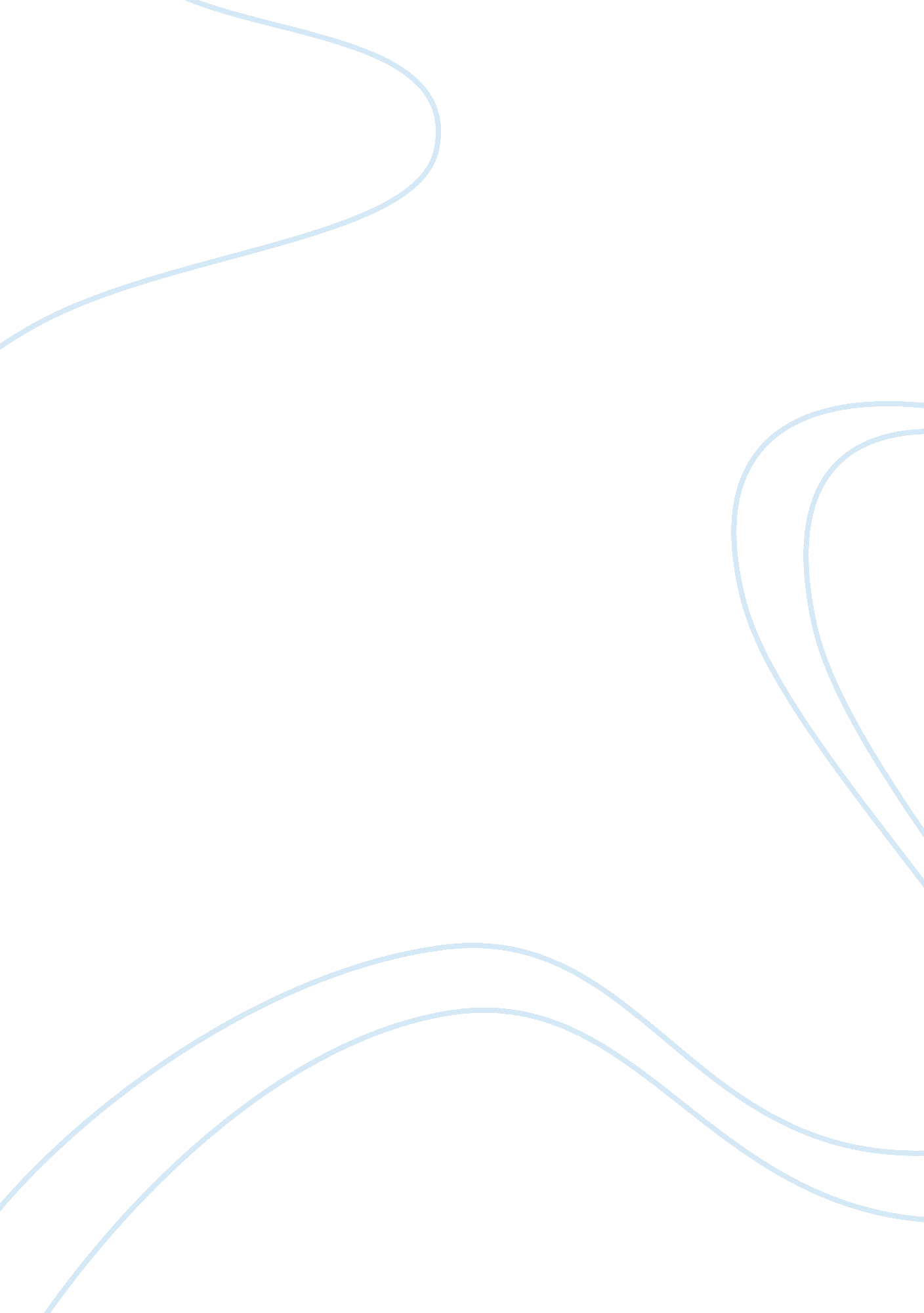 Corrigendum: relationship between l-dopa-induced reduction in motor and explorato...Health & Medicine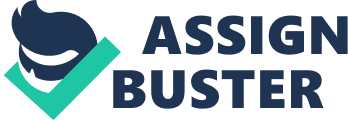 A corrigendum on 
Relationship Between L-DOPA-Induced Reduction in Motor and Exploratory Activity and Striatal Dopamine D 2 Receptor Binding in the Rat by Nikolaus, S., Beu, M., de Souza Silva, M. A., Huston, J. P., Hautzel, H., Mattern, C., et al. (2016). Front. Behav. Neurosci. 9: 352. doi: 10. 3389/fnbeh. 2015. 00352 Line 13–19 on p. 5, right column, should read as follows: “ D 2 receptor binding relative to baseline amounted to 21 ± 35% after 5 mg/kg L-DOPA/benserazide and to 19 ± 15% after 10 mg/kg L-DOPA/benserazide. Multiplication of percentual decreases by K exo /K endo yielded mean increases of synaptic DA by 213 ± 360% after 5 mg/kg L-DOPA/benserazide and by 199 ± 160% after 10 mg/kg L-DOPA/benserazide.” Likewise, l. 9–14 on p. 13, right column, should read as follows: “ Changes of synaptic DA concentrations were estimated by multiplying the percentual alteration of exogenous ligand binding with the ratio of affinities (K exo /K endo ), resulting in mean increases of DA by 213 ± 360% after 5 mg/kg and to 199 ± 160% after 10 mg/kg L-DOPA/benserazide.” This error does not change the scientific conclusions of the article in any way. Author Contributions Writing of the manuscript: SN. Editing of the manuscript: MB, MASS, JPH, HH, CM, CA, and HWM. Conflict of Interest Statement The author declares that the research was conducted in the absence of any commercial or financial relationships that could be construed as a potential conflict of interest. Acknowledgments MD was supported by a Heisenberg Fellowship SO 1032/5-1 and EU-FP7 (MC-ITN-“ In-SENS”- ESR7 607616). JH was supported by “ Deutsche Forschungsgemeinschaft” (Grant: DFG HU306/27-3). 